                                Bewertungsraster von René Barth            [                   Gestaltung: Dirk Kuntze       BY-SA 4.0 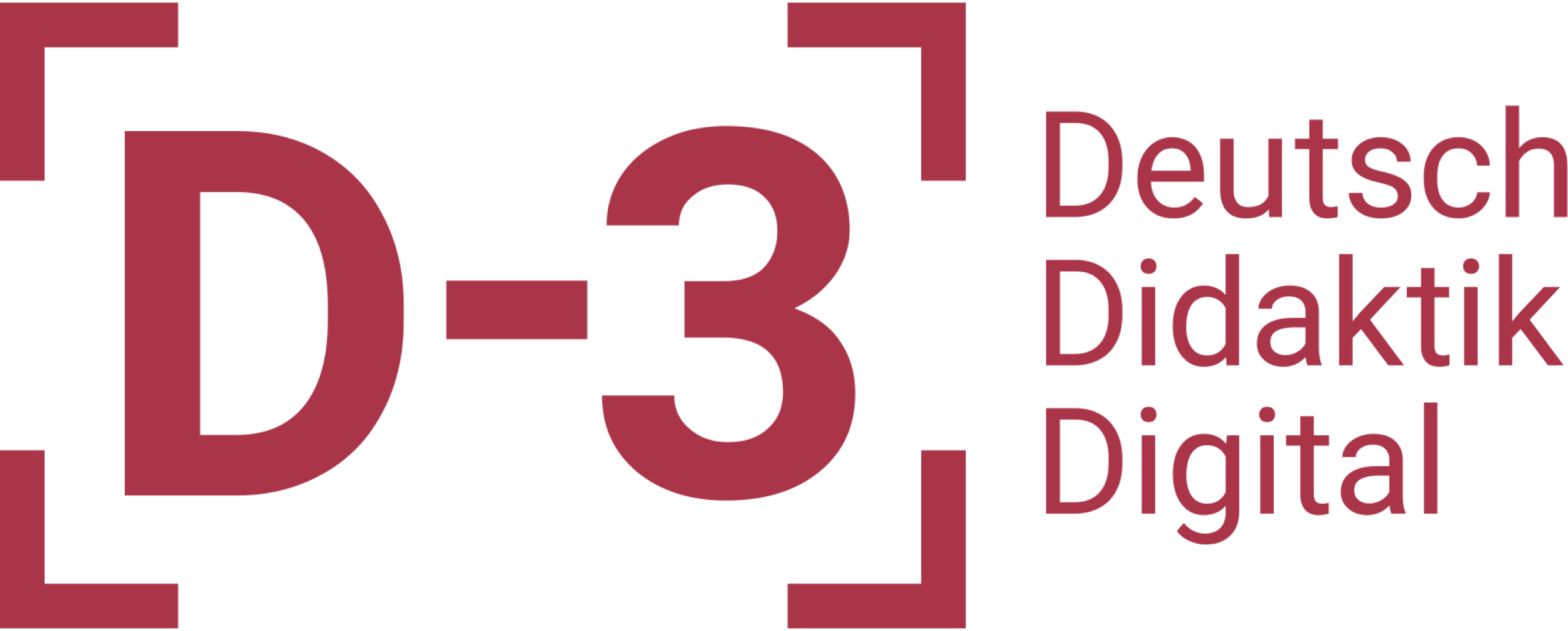 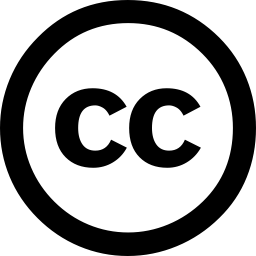 Kategorie           KriteriumGewichtungGesamtnoteForm   A.1   Schreibkonventionenx 2(2A+1B+3C+3D) / 9Form   A.2   Stilistische Angemessenheitx 2(2A+1B+3C+3D) / 9Form   A.3   Zitation und Urheberrechtx 2(2A+1B+3C+3D) / 9Form   A.4   Umfangx 2(2A+1B+3C+3D) / 9Gestaltung   B.1   Gliederung und Strukturx 1(2A+1B+3C+3D) / 9Gestaltung   B.2   Fontstil/ Zeichenformatx 1(2A+1B+3C+3D) / 9Gestaltung   B.3   Selbsterstellte Medienx 1(2A+1B+3C+3D) / 9Gestaltung   B.4   Verlinkungenx 1(2A+1B+3C+3D) / 9Inhalt   C.1   Vollständigkeitx 3(2A+1B+3C+3D) / 9Inhalt   C.2   Konsistenzx 3(2A+1B+3C+3D) / 9Inhalt   C.3   Anspruch und Sorgfaltx 3(2A+1B+3C+3D) / 9Inhalt   C.4   Auswahl und Einbettung von Materialien/ Medienx 3(2A+1B+3C+3D) / 9Inhalt   C.5   Bezug zu Seminarinhaltenx 3(2A+1B+3C+3D) / 9Inhalt   C.6   Bezüge zur Forschungsliteraturx 3(2A+1B+3C+3D) / 9Inhalt   C.7   Güte der Literaturbasisx 3(2A+1B+3C+3D) / 9Reflexion   D.1   Zielsetzungen/ persönliche Entwicklung/ Lernerfolgx 3(2A+1B+3C+3D) / 9Reflexion   D.2   Einbezug von Vorwissen und bisherigen Erfahrungenx 3(2A+1B+3C+3D) / 9Reflexion   D.3   Relevanz der Materialien/ Medienx 3(2A+1B+3C+3D) / 9Reflexion   D.4   Umgang mit Feedbackx 3(2A+1B+3C+3D) / 9Reflexion   D.5   Umgang mit Herausforderungenx 3(2A+1B+3C+3D) / 9Reflexion   D.6   Antizipation/ Perspektivex 3(2A+1B+3C+3D) / 9